Об утверждении порядка рассмотрения уведомлений, связанных со сносом объектов капитального строительства на территории Кугеевского поселения Мариинско – Посадского района Чувашской РеспубликиВ соответствии со ст. 55.31 Градостроительного кодекса Российской Федерации, руководствуясь Федеральным законом "Об общих принципах организации местного самоуправления в Российской Федерации", администрация Кугеевского сельского поселения Мариинско-Посадского района   Чувашской РеспубликиПОСТАНОВЛЯЕТ:1. Утвердить порядок рассмотрения уведомлений, связанных со сносом объектов капитального строительства на территории Кугеевского поселения Мариинско – Посадского района Чувашской Республики.2. Контроль за исполнением настоящего постановления оставляю за собой.  3.Настоящее Постановление вступает в силу после его официального опубликования.Глава Кугеевского сельского поселения  Мариинско-Посадского района Чувашской Республики	М.В.МельниковаПриложение  к   постановлению администрации Кугеевского  сельского поселения от 19.06.2019 г. № 46Порядок рассмотрения уведомлений,связанных со сносом объектов капитального строительстваI. Общие положения1.1. Настоящий порядок рассмотрения уведомлений, связанных со сносом объектов капитального строительства (далее – Порядок), устанавливает единый порядок рассмотрения уведомлений о планируемом сносе объекта капитального строительства, о завершении сноса объекта капитального строительства (далее - уведомление о планируемом сносе, уведомление о завершении сноса, Уведомление соответственно).1.2. Заявителем является застройщик или технический заказчик (далее – Заявитель).От имени Заявителя может выступать иное лицо, имеющее право в соответствии с законодательством Российской Федерации либо в силу наделения его Заявителем в порядке, установленном законодательством Российской Федерации, полномочиями выступать от имени Заявителя.1.3 Уведомление подается по форме, утвержденной федеральным органом исполнительной власти, осуществляющим функции по выработке и реализации государственной политики и нормативно-правовому регулированию в сфере строительства, архитектуры, градостроительства.1.4. Прием Уведомлений осуществляется Администрацией в случаях обращения Заявителя посредством Единого портала государственных и муниципальных услуг , личного обращения в Администрацию или почтового отправления, Многофункциональный центр предоставления государственных и муниципальных услуг Мариинско – Посадского района - в случаях личного обращения Заявителя в многофункциональный центр.1.5. Уведомление о планируемом сносе должно соответствовать требованиям, установленным частями 9 и 10 статьи 55.31 Градостроительного кодекса Российской Федерации.1.6. Сотрудник Администрации в течение семи рабочих дней со дня поступления Уведомления проводит проверку наличия документов, предусмотренных частью 10 статьей 55.31 Градостроительного кодекса Российской Федерации и обеспечивает размещение уведомления о планируемом сносе и документов в информационной системе обеспечения градостроительной деятельности и уведомляет о таком размещении Министерство строительства, архитектуры и жилищно-коммунального хозяйства Чувашской Республики.В случае непредставления документов, указанных частью 10 статьей 55.31 Градостроительного кодекса Российской Федерации, сотрудник Администрации запрашивает их у Заявителя.1.7. Сотрудник Администрации в течение 7 рабочих дней со дня поступления уведомления о завершении сноса обеспечивает размещение этого уведомления в информационной системе обеспечения градостроительной деятельности и уведомляет об этом Министерство строительства, архитектуры и жилищно-коммунального хозяйства Чувашской Республики.ЧĂВАШ РЕСПУБЛИКИСентерварри РАЙОНĚ 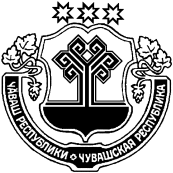 ЧУВАШСКАЯ РЕСПУБЛИКА МАРИИНСКО-ПОСАДСКИЙ РАЙОН  ЧАНКАССИ ЯЛ ПОСЕЛЕНИЙĚН  АДМИНИСТРАЦИЙĚ ЙЫШĂНУ 2019.06.19.  46№ Чанкасси ялě АДМИНИСТРАЦИЯКУГЕЕВСКОГО  СЕЛЬСКОГОПОСЕЛЕНИЯ ПОСТАНОВЛЕНИЕ 19.06.2019 г.  №46деревня Кугеево